Guess Who12345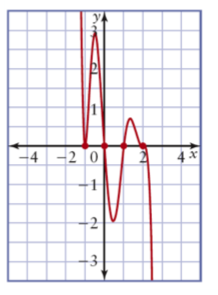 67891112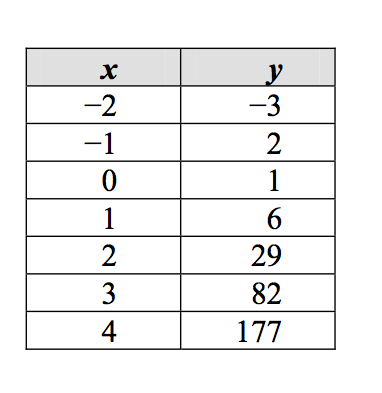 